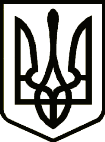 УкраїнаНОСІВСЬКА  МІСЬКА РАДА
Носівського району ЧЕРНІГІВСЬКОЇ  ОБЛАСТІ                                            Р І Ш Е Н Н Я                                             ( п’ятдесят  четверта  сесія сьомого скликання)21 червня  2019 року                             м.Носівка                                №17/54/VІІПро здійснення повноважень у сферідержавної реєстрації речових прав нанерухоме майно та державної реєстраціїюридичних та фізичних осіб - підприємцівЦентру надання адміністративних послугНосівської  міської  ради.              Відповідно до  статті 26 Закону України «Про місцеве самоврядування в Україні»,  Закону України «Про надання адміністративних послуг», міська рада вирішила :  1. Покласти на Центр надання адміністративних послуг  Носівської міської ради повноваження виконавчого органу міської ради у сфері:  1.1. державної реєстрації речових прав на нерухоме майно та їх обтяжень у встановленому порядку;  1.2. державної реєстрації юридичних осіб та фізичних осіб – підприємців відповідно до закону;           2. Контроль за виконанням даного рішення покласти на постійну комісію міської ради з  питань депутатської діяльності й етики, законності й правопорядку, охорони прав і законних інтересів громадян.Міський голова                                                                         В.ІГНАТЧЕНКО